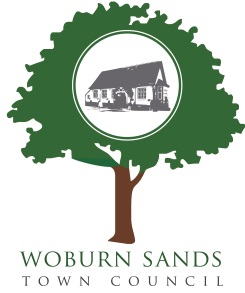 WOBURN  SANDS  TOWN  COUNCILAPPLICATION FOR COMMUNITY GRANTSECTION 1 - Details of the OrganisationSECTION 2 - Application detailsSECTION  3 – Approval  by  Applicant  I             ………………………………..………………………………….(insert  name)  being the …                                                       ………………………...(insert  position)  of                                     ……………………………………………....(the  organisation)  hereby  apply  for  a  grant  of  the  amount  in  Section  2  above.  I  conform  that  the  information  given  in  this  application  is  correct.  Signed ……………………………………				Date ..…………………After completion, please return by post or e-mail:Alison JordanTown ClerkWoburn Sands Town CouncilMemorial Hall4 High StreetWoburn sandsMK17 8RH		a.jordan@wstc.org.ukTel:			01908 585368  For Parish Council use only  Decision  ………………………………………  Date  of  Council  Meeting……………………….Minute  No  ……………….Name of your Organisation/Group:What are the aims and objectives of your Organisation/Group:Address of Organisation/Group:Contact name, address, telephone number and email address:Bank Account Details (Name of Banker, and Account Number): Bank Account NamePlease provide a copy of your constitutionConstitution enclosed?                                   Yes/NoPlease provide details of your last year’s accountsAccounts enclosed?                                        Yes/NoPlease describe the project for which you are seeking a community grant:Please state the total cost of your project:Please provide a detailed budget:Budget enclosed?                                            Yes/ NoPlease state the size of grant you would like:Please indicate how you intend to fund the balance of your project:Have you had any previous grant from Woburn Sands Town Council?  Please state how much and when received.